ACTES I MATERIALS PER A LA CELEBRACIÓ DEL“DIA D’INTERNET SEGURA 2016”DIA D'INTERNET SEGURA 2016El DIA INTERNACIONAL DE LA INTERNET SEGURA és un esdeveniment que té lloc cada any al mes de febrer, amb l’objectiu de promoure a tot el món un ús responsable i segur de les noves tecnologies, especialment entre menors i joves. L’esdeveniment està promogut per la Comissió Europea i està organitzat per Insafe, la Xarxa Europea per una Internet Segura.Enguany es durà a terme el 9 de febrerLEMA“IMPLICA’T EN UNA INTERNET MÉS SEGURA”Internet és part de la vida dels nins i nines, creixen digitalment, les tecnologies han envaït tots els aspectes de les seves vides. Cada any la Xarxa Insafe té com a objectiu estar a l'avantguarda de les noves situacions a la xarxa i escollir un tema que reflecteixi la preocupació del moment, enguany proposen com a tema el ciberassetjament a les xarxes socials.OBJECTIUInspirar als/les joves i nins i nines a participar perquè Internet sigui un lloc respectuós i inclusiu i crear consciència sobre el tema de l’odi en línia.ACTESAquests són alguns dels actes que sabem que s’han acordat:Xerrades dels policies tutors als CEIP i IES dels municipis (per 6è prim. i 1r ESO):Xerrada d’IBJOVE a APROSCOM (Taller de Xarxes Socials)Xerrades d’IBJOVE als Pares a Santanyí.Elaboració d’una guia del bon ciutadà digital (Infografia)Elaboració d’una presentació i per l’esdevenimentPiulades sobre com podem implicar-nos en una Internet millor i més segura.Promoció amb roda de premsa a un centre docent amb els directors de la ODDM, IBJOVE, Policies Tutors de les Illes Balears, IBIT i Convivèxit MATERIALSImatge: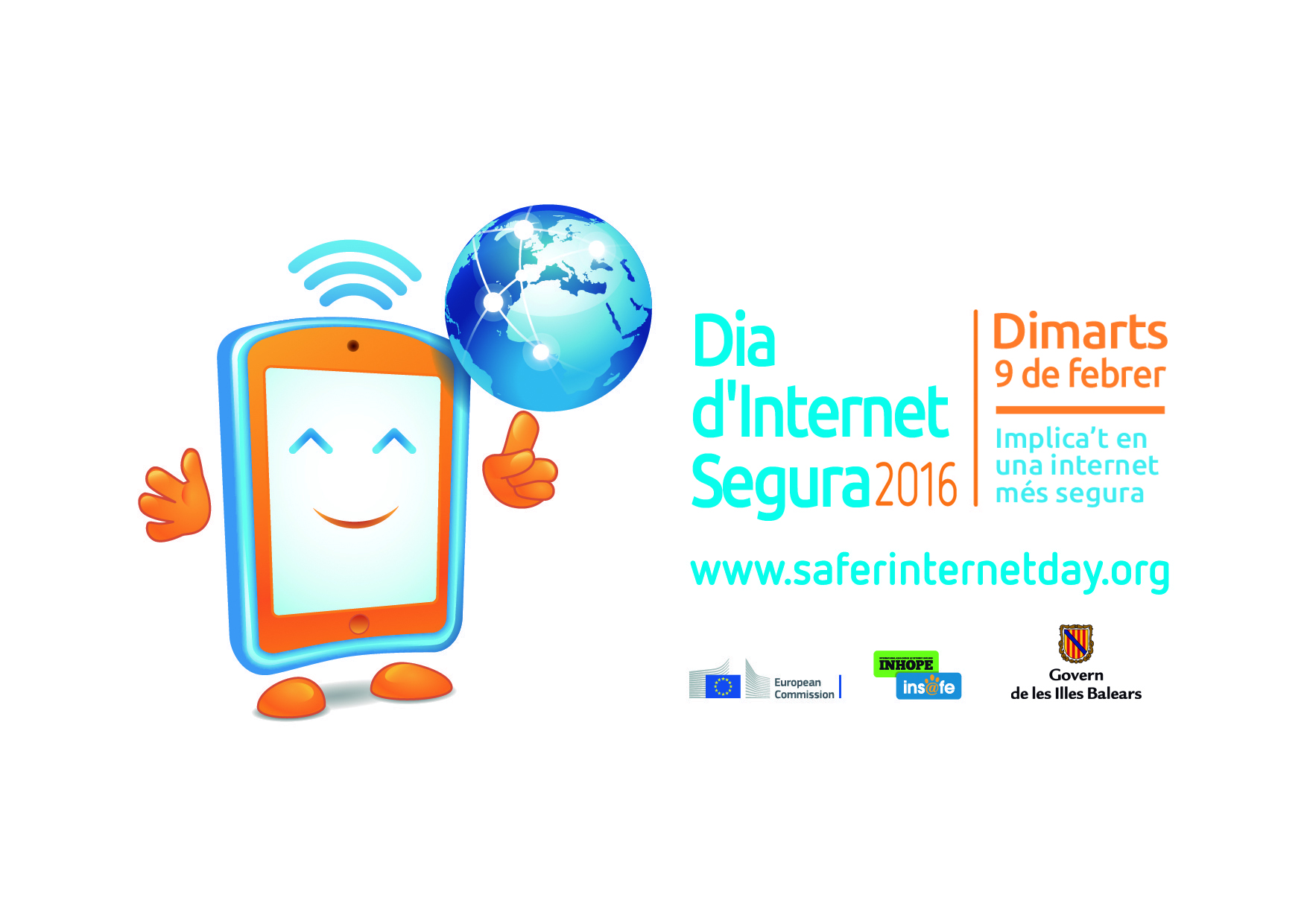 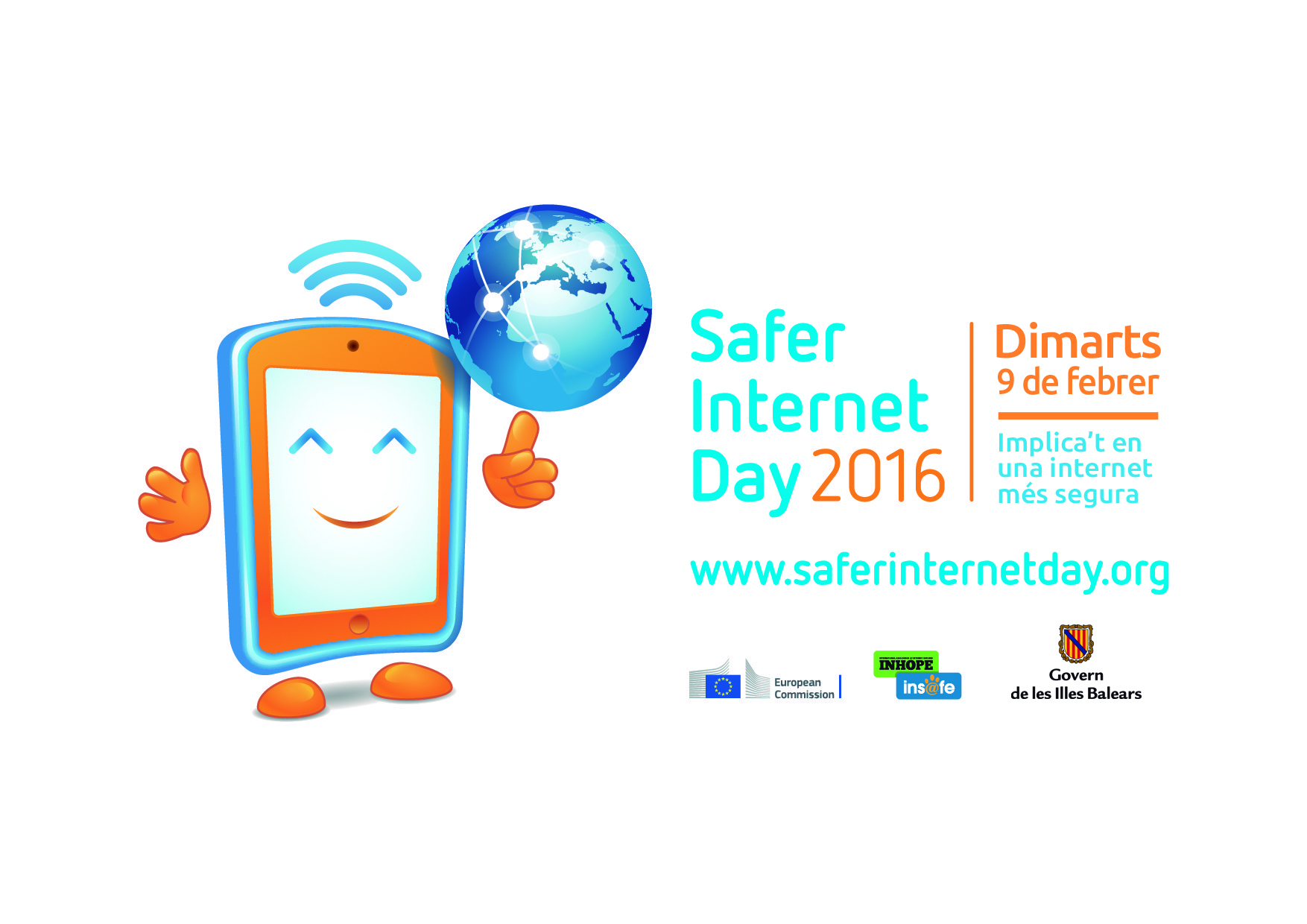 RECURSOSVídeo de la campanya amb subtítols en català: https://www.youtube.com/watch?v=VXH42TMRzWYGuia del bon ciutadà digital (Annex1 d’aquest document)Webs de referència: http://ec.europa.eu/digital-agenda/en/creating-better-internet-kidshttp://www.saferinternet.org.uk/safer-internet-day/2016 (se pot veure en català)https://www.betterinternetforkids.eu/https://internetseguraib.net/ (web de les Illes Balears)Webs amb recursos per famílies:http://www.tudecideseninternet.es/agpd1/http://internetsegura.cat/baixades/la_privacitat_a_les_xarxes_socials.pdfACTIVITATS PROPOSADES PER A TREBALLAR A CLASSEAJUDA’NS A VIRALITZARExpliqueu les activitats que realitzareu a les vostres xarxes socials amb els hashtag següents: #SID2016 #reAccionaComparteix el vídeo de la campanya a les Xarxes SocialsAporta les teves idees sobre com fer que Internet sigui més segur i millor a les Xarxes Socials amb els hashtags #SID2016  #reAccionaComparteix un cor amb allò que t’agrada d’Internet i comparteix-lo a Instagram i a twitter o a facebook amb l’etiqueta #shareaheartHashtags, etiquetes#SID2016#reAccionaAnnex 1GUIA DEL BON CIUTADÀ DIGITALPER UNA INTERNET SEGURA #reAccionaPREVENIR1. Els que t'estimen ja saben on trobar-te. Et recomanam no dir la teva adreça a ningú.2. Els que et coneixen ja saben quina cara tens. T'aconsellam no utilitzar la teva imatge és millor crea-te avatars o imatges que et representin.3. Els teus amics ja saben qui ets. Et proposam utilitzar altres noms que només ells coneixen (pseudònims o nicknames).4. Internet no oblida. No publiquis res del que et puguis avergonyir en el futur.5. La xarxa troba la veritat. Ja saps que les mentides tenen les potes curtes.6. Tothom te accés a Internet. No diguis res de la teva vida personal.7. Mai saps qui te pot estar observant darrera la pantalla. No enviïs a ningú el que no mostraries al mig de la plaça.ACTUAR1. Utilitza Internet (ordinador, mòbil, tableta): amb seguretat i mesura2. Comunica't a través de les xarxes socials: amb responsabilitat3. Relaciona’t amb els teus amics: amb sinceritat5. Comparteix informació: amb consentiment6.  Publica fotografies i vídeos: amb permís dels qui hi surten, i amb permís dels pares i/o tutors legals en el cas que siguin menors7. Envia missatges: amb coneixement i sense ofendreDETECTAR1. Addicció: massa de temps a Internet.  2. Ús il·lícit: descàrregues il·legals i no respecte  pels drets de propietat3. Grooming: xantatge emocional exercit per un adult a través d'assetjament sexual4. Sexting: enviament de contingut de tipus sexual mitjançant el telèfon5. Ciberassetjament/Ciberbullying: assetjament psicològic entre iguals a través d'Internet6. Phishing: suplantació o robatori de la identitat digital (exemple, perfils en xarxes socials)7. Frau: robatori econòmic a través d'apostes, compres d'aplicacions, pagaments a web “pirates”, sense ser-ne conscientREACCIONAR1. L'assetjament virtual fa mal. Explica-ho als teus pares, professors, amics, policia.2. Una intromissió il·legítima en la intimitat, honra o reputació del menor té conseqüències legals. Denunciau a la policia.3. El xantatge emocional d'una persona gran demanant-te fotografies del teu cos i informació de la teva vida és un delicte. No li enviïs cap tipus d'imatges ni informació i explica-ho als teus pares.4. Les fotografies en pèl dels teus companys al mòbil són pornografia infantil. Esborra-les i no les passis.5. Les descàrregues d'arxius poden espenyar el teu dispositiu. Utilitza antivirus.6. A Internet hi ha estafadors. Abans de pagar analitza la identitat i la reputació del cobrador.7. Hi ha vida més enllà d'Internet. Surt a jugar al carrer.* Aquest document ha estat elaborat pels tècnics de l’IBIT amb la col·laboració dels participants en el curs de CIUTADANIA DIGITAL I EDUCACIÓ organitzat per CEP de Palma.ActivitatObjectiusDescripcióCursos/EdatsMaterialsComparteix un corSer conscient d’allò que és bon d’internetDibuixa un gran cor amb tot allò que t’agrada d’internet i que ajuda a millorar el món.Fes-ne una foto i comparteix-la a les Xarxes Socials amb el hashtag #shareaheart5é i 6é de primària1er ESO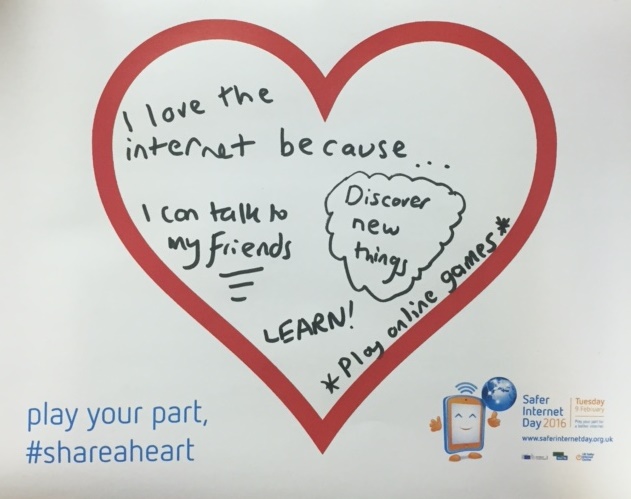 Fòrum de la guía del bon ciutadà digitalSer crític amb el que feim internet i pensar en les conseqüencies del nostres actesPer grups preparar arguments sobre la Guia del Bon ciutadà digital i exposar-los a classe.1 er, 2on , 3er i 4 d’ESOLa guia del Bon Ciutadà digital Annex 1Manifest d’Internet SeguraAprofundir sobre la seguretat a InternetBasant-nos en la Guia redactar un manifest per un Internet millor3er i 4 d’ESOLa guia del Bon Ciutadà digital Annex 1Glosari de termes d’internet seguraAprofundir en els perills d’internetAmb wiki spaces i per a grup defineix els termes més importants relacionats amb la seguretat a Internet.3er i 4 d’ESOhttp:// www.wikispaces.comTallers d’avatar i nicknamesAprofundir en el concepte d’avatar i donar coneixements per a no donar dades personals a InternetAmb dibuixos o fotografies simbòliques ens creem un avatar i cercam un nickname.3er, 4art, 5é de primàriaLes 10 condicions d’Internet seguraAprofundir en les coses que hem de fer per estar segurs a InternetPer grups farem un decàleg de seguretat a Internet4art, 5é i 6é de primària